Второе информационное сообщениеГлубокоуважаемые коллеги!Продолжается подготовка X Международной конференции «Комбинированная геотехнология: переход 
к новому технологическому укладу».  ТЕМАТИКА КОНФЕРЕНЦИИвзаимосвязь принципов открытой и подземной разработки месторождений полезных ископаемых при переходе к новому технологическому укладу;сочетание физико-технических и физико-химических способов добычи;устойчивое развитие горнотехнических систем и регионов;развитие теоретических основ проектирования комбинированных геотехнологий;высокопроизводительные системы и способы комбинированной разработки месторождений;интеллектуальные и роботизированные геотехнологии;геомеханическое обоснование инновационных решений;промышленные, экологические и социальные риски;  организация и управление производством;совершенствование нормативно-правовой базы при переходе к новому технологическому укладу;подготовка горных инженеров – специалистов в области комплексного освоения месторождений.Конференция проводится традиционно с целью развития комбинированных геотехнологий комплексного освоения и сохранения ресурсов земных недр с максимально полным использованием георесурсного потенциала осваиваемых месторождений, ресурсосбережения и ресурсовоспроизводства.ФОРМАТ РАБОТЫ КОНФЕРЕНЦИИНа конференции будут представлены пленарные, устные и стендовые доклады. Возможно очное и заочное участие в конференции. КЛЮЧЕВЫЕ ДАТЫ– до 15 марта 2019 г. прием тезисов доклада на русском и английском языках;– до 15 апреля 2019 г. прием полных текстов доклада на русском и английском языках, оформленных в виде статьи.ПУБЛИКАЦИЯ МАТЕРИАЛОВ Труды конференции с тезисами и полными текстами докладов на русском языке будут изданы к началу конференции отдельными сборниками с последующим индексированием в РИНЦ.Избранные статьи, прошедшие рецензирование, будут опубликованы на английском языке в сборнике, имеющем цитирование в базе SCOPUS. Оргкомитет оставляет за собой право отклонить статьи, не соответствующие тематике конференции. ТРЕБОВАНИЯ К ОФОРМЛЕНИЮ ТЕЗИСОВ КОНФЕРЕНЦИИ Тезисы докладов оформляются в текстовом редакторе Microsoft Word, формат страницы А5, шрифт Times New Roman.УДК, заголовок (10 кегль полужирный, прописной), авторы (10 кегль), наименование организации (10 кегль, курсив), основной текст (10 кегль, интервал – 1; поля – справа, слева, сверху и снизу – 15 мм, абзацный отступ – 0,5; выравнивание по ширине, с автоматическим переносом слов). Библиографический список должен быть оформлен в соответствии с ГОСТ 7.05-2008 (10 кегль). Объем материала до 1 (одной) полной страницы.ТРЕБОВАНИЯ К ОФОРМЛЕНИЮ СТАТЕЙ Текст статьи оформляется в текстовом редакторе Microsoft Word: формат страницы А5, шрифт Times New Roman. УДК, заголовок (10 кегль полужирный, прописной), авторы (10 кегль), наименование организации (10 кегль, курсив), аннотация, ключевые слова (не менее 10 слов), основной текст (10 кегль, интервал – 1; поля – справа, слева, сверху и снизу – 15 мм, абзацный отступ – 0,5; выравнивание по ширине, с автоматическим переносом слов).  Рисунки, таблицы, графики, фотографии должны быть четкими и понятными, должны быть включены в текст работы. Разрешение рисунков не менее 300 dpi. Сканированные рисунки не принимаются. Подрисуночная надпись размещается по центру (Рис. 1. Наименование).  Таблицы нумеруются, если их число более одной. Заголовок необходим, когда таблица имеет самостоятельное значение, без заголовка дают таблицы вспомогательного характера. Сложные и многострочные формулы должны быть целиком набраны в редакторе формул Microsoft Equation 3.0. Единичные символы вставляются в текст без использования редактора формул. Формулы вставляются по центру, нумерация сквозная от правого края. Библиографический список должен быть оформлен в соответствии с ГОСТ 7.05-2008 (10 кегль). Объем статьи – от 2 до 6 страниц.ТРЕБОВАНИЯ К ОФОРМЛЕНИЮ СТЕНДОВЫХ ДОКЛАДОВ размещены на сайтах конференции.РЕГИСТРАЦИОННЫЙ ВЗНОСНезависимо от формы участия регистрационный взнос участника конференции составляет 5000 руб.Регистрационный взнос необходимо перечислить на счет ФГБОУ ВО «МГТУ им. Г.И. Носова».Форма договора и данные контактного лица для перечисления регистрационного взноса юридическими лицами размещена на сайте конференции.При перечислении регистрационного взноса физическими лицами необходимо на сайте конференции сформировать счет-оферту и произвести оплату.В платежном поручении указывать:Регистрационный взнос участника (ФИО) конференции «Комбинированная геотехнология». Регистрационный взнос может быть внесен участниками по прибытию на конференцию наличными путем оплаты в ближайшем банковском терминале по счету-оферте.Регистрационный взнос предусматривает участие во всех мероприятиях конференции, включая экскурсии, проезд от аэропорта до места проведения, редакционно-издательские работы по подготовке и изданию сборников тезисов докладов и докладов на русском языке и английском языках (сборник SCOPUS оплачивается дополнительно ориентировочно в размере $100 за один доклад). Проезд, проживание и питание в организационный взнос не входят и оплачиваются участниками самостоятельно. ДОПОЛНИТЕЛЬНАЯ ИНФОРМАЦИЯПодробная информация о конференции, включая предварительную программу, требования к оформлению материалов конференции размещена на сайте конференции: http://cgt.magtu.ru, а также на сайтах http://ипконран.рф   и  http://opst.ипконран.рф.По предварительной заявке участников конференции оргкомитет может забронировать проживание в гостиницах:Отель «Полянка» (http://www.polyanka-bannoe.ru/index.html) - от 2000 р. (малый стандарт) до 10 000  р.(vip) в будни за сутки;Отель «Емеля» (https://nabannom.ru) - от 900  р.(эконом номер)  и 3500 р. (дом)«Apreski» Бунгало (https://apreski-bungalo.ru)  - от 2000 р. за сутки до 3000 р. (+500 р. за доп. место)«Алые паруса» бунгало (https://www.nedoma.ru/dwell/bannoe/kvartiry/634235-bungalo-alye-parusa-bannoe.html)  - от 3000 р. за суткиУОЦ "Юность" (http://unost.magtu.ru/) - от 1500 р. за сутки.Курорт Санаторий «Юбилейный» (http://bannoe.mmk.ru)  - от 1900 р. за сутки.Стоимость проживания указана на дату рассылки сообщения и не является публичной офертой.Адреса оргкомитета:Российская академия наукРоссийский фонд фундаментальных исследованийИПКОН РАНФГБОУ ВО «МГТУ им. Г.И. Носова»ООО «Маггеоэксперт»X МЕЖДУНАРОДНАЯ КОНФЕРЕНЦИЯКомбинированная геотехнология:ПЕРЕХОД К НОВОМУ ТЕХНОЛОГИЧЕСКОМУ УКЛАДУ27 – 31 мая 2019 г.МГТУ им. Г.И. Носоваг. Магнитогорск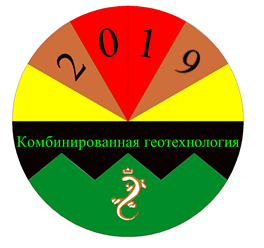 . Москва, Крюковский тупик, 4, ИПКОН РАН, Тел.: +7 (495) 360-29-13 Рыльникова Марина Владимировна,Радченко Дмитрий НиколаевичНикифорова Ирина ЛьвовнаЕ- mail: rylnikova@mail.ru455000 г. Магнитогорск, пр. Ленина, 38,МГТУ им. Г.И. Носова, Тел.: +7 (3519) 29-84-61, факс: +7  (3519) 29-84-26, 23-57-60 Калмыков Вячеслав Николаевич, Петрова Ольга Викторовна,Мажитов Артур МаратовичЕ- mail: prmpi@magtu.ru